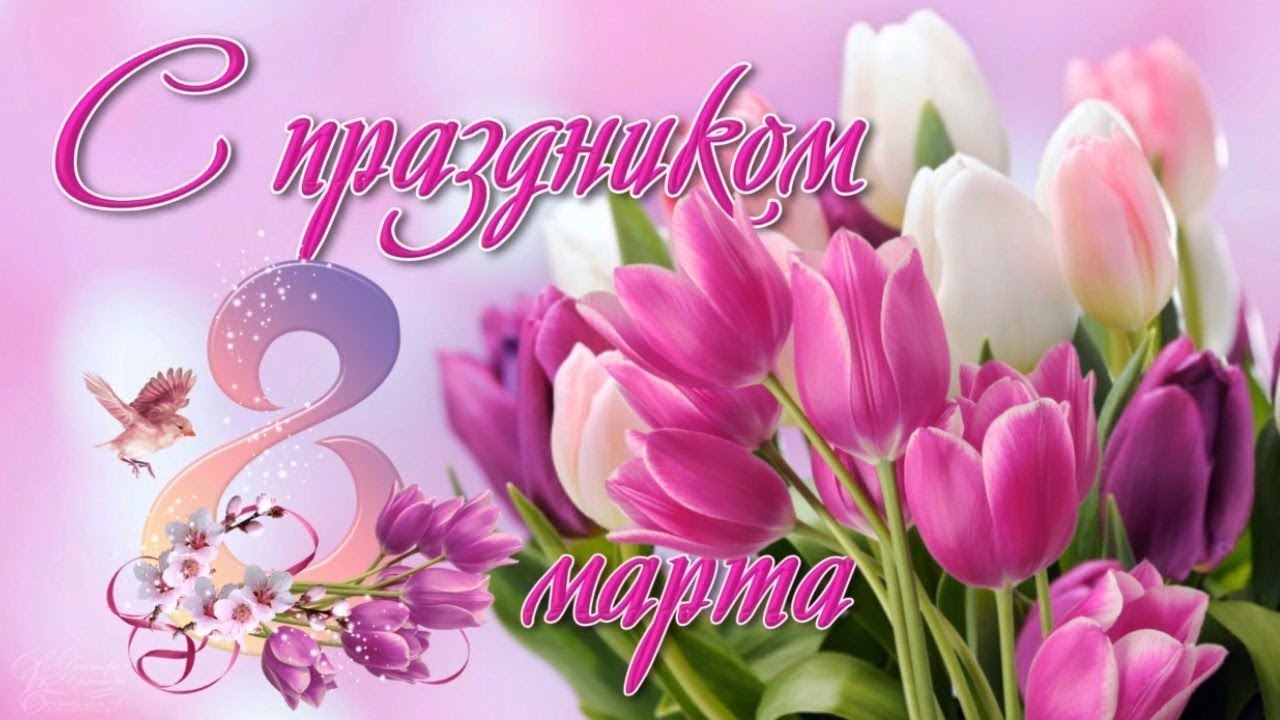 Дружный коллектив Зареченской школыпоздравляет очаровательных девушек с чудесным праздником — праздником женской красоты и очарования!          В день 8 Марта от всей души желаем постоянного ощущения счастья, ежедневного веселья души, волшебных чувств любви и нежности, прекрасного настроения и непобедимого интереса ко всему новому, уважения и понимания от коллег, восторга и восхищения от окружающих, любви и теплоты от родных сердец, удовольствия и наслаждения от жизни, приятных сюрпризов и добрых подарков от судьбы! Желаем безграничного счастья, красоты и весеннего вдохновения!